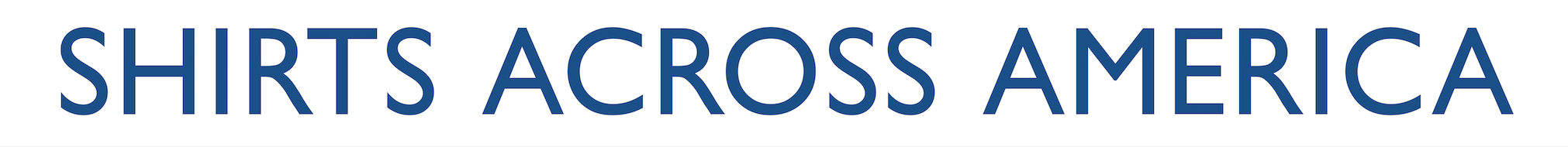 New Orleans Immersion Trip Packing ListFebruary 16 - 23, 2019LuggagePlease limit your luggage to one (1) carry-on bag and one (1) checked bag. All of your items must fit in these two bags.Most airlines charge a $30 fee for checked bags each way for bags 50 lbs or less.Cash and checks are generally not accepted as a form of payment at airline counters. If a student does not have a debit/credit card, families can purchase a prepaid VISA gift card with $60 to cover the cost of checked bags both ways. Clothing
*Check New Orleans’s weather prior to packing your bag. Please pack appropriately. Volunteer Days (5 days)
*Please pack clothes that you don’t mind getting dirty/stained1 pair of sturdy, closed-toe shoes (e.g. hiking boots, work boots, or sneakers)5 shirts5 pairs of shorts or pantsSocksREQUIRED: 1 long-sleeve shirt (building task may require it)REQUIRED: 1 pair of long pants (building task may require it)Hat or bandanaSunglassesNon-Volunteer Days/Post Volunteering (7 days)1 pair of comfortable walking shoes7 shirts7 pairs of shorts or pants1 sweatshirt/fleece for layering1 waterproof jacket/raincoat1 semi-casual outfit for a church service on SundayPajamas SocksUndergarments Personal ItemsREQUIRED: Water BottleBedding (SAA will provide a fleece blanket for each volunteer)Sleeping bag or sheets (top and bottom) for a twin mattress PillowPillowcase TowelShower ShoesToiletriesToothbrush, toothpaste, deodorant, shampoo, soap, etc. Medication/PrescriptionsSunscreenHand sanitizerInsect Repellant$125-150 in Spending Money (suggested - for a few meals off-site with your team as well as souvenirs)Notes and SuggestionsThere is no access to laundry facilities, so please pack enough clothing to last the entire trip.Pack a garbage bag to place dirty work clothes in.If you have dietary restrictions, please pack snacks and/or be prepared to purchase snack items to supplement your meals in New Orleans. If you have any questions about the packing list or trip, please email us at neworleans@shirtsacrossamerica.org